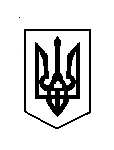 УКРАЇНАКОМИШУВАСЬКА СЕЛИЩНА РАДАОРІХІВСЬКОГО РАЙОНУ ЗАПОРІЗЬКОЇ ОБЛАСТІВОСЬМОГО СКЛИКАННЯПЕРША  СЕСІЯПерше пленарне  засіданняРІШЕННЯ23 грудня 2016 року                                                                                     № 06 Про покладання відповідальності за веденняобліку і звітності про використання бланків свідоцтв про державну реєстрацію актів цивільногостану, а також їх зберіганняВідповідно до пунктів  3.2. та 3.3. розділу 3 ІІІ Порядку ведення обліку і звітності про використання бланків свідоцтва про державну реєстрацію актів цивільного стану, а також їх зберігання, затвердженого  Наказом Міністерства  юстиції  України від 29 жовтня 2012 року № 1578/5, зареєстрованого в Міністерстві юстиції України 02 листопада 2012 року за № 1845/22157, з метою покладання відповідальності за ведення обліку і звітності про використання бланків свідоцтв  про державну реєстрацію актів цивільного стану, а також їх зберігання,  Комишуваська  селищна рада ВИРІШИЛА:         1.Покласти відповідальність за ведення обліку і звітності про використання бланків свідоцтв про державну реєстрацію актів цивільного стану, а також їх зберігання на секретаря Комишуваської  селищної ради Оріхівського  району Запорізької області Король Вікторію Леонідівну.         2. Рішення № 79 виконавчого комітету  Комишуваської селищної ради Оріхівського  району Запорізької області від 24 грудня 2015 року вважати таким, що втратило чинність.         2.Контроль за виконанням цього рішення залишаю за собою.Селищний голова                                                                       Ю.В. Карапетян